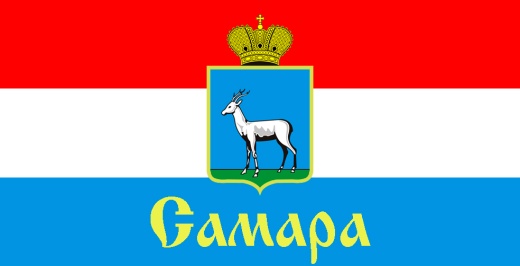 СОВЕТ ДЕПУТАТОВ КИРОВСКОГО ВНУТРИГОРОДСКОГО РАЙОНА ГОРОДСКОГО ОКРУГА САМАРА443077, г. Самара, пр. Кирова, 157, Тел.(846) 995-25-15РЕШЕНИЕот « 28 » февраля 2023 г. № 123О внесении изменения в Положение «О порядке организации                    и проведения публичных слушаний по вопросам градостроительной деятельности в Кировском внутригородском районе городского округа Самара», утвержденное Решением Совета депутатов Кировского внутригородского района городского округа Самараот 31 июля 2018 года № 130Рассмотрев представленный Главой Кировского внутригородского района городского округа Самара проект решения Совета депутатов Кировского внутригородского района городского округа Самара «О внесении изменения в Положение «О порядке организации и проведения публичных слушаний по вопросам градостроительной деятельности в Кировском внутригородском районе городского округа Самара», утвержденное Решением Совета депутатов Кировского внутригородского района городского округа Самара от 31 июля 2018 года № 130», в соответствии с Федеральным законом от 19 декабря 2022 года № 519-ФЗ «О внесении изменений в отдельные законодательные акты Российской Федерации и приостановлении действия отдельных положений законодательных актов Российской Федерации», Федеральным законом от 29 декабря 2022 года       № 612-ФЗ «О внесении изменений в Градостроительный кодекс Российской Федерации и отдельные законодательные акты Российской Федерации           и о признании утратившим силу абзаца второго пункта 2 статьи 16 Федерального закона «О железнодорожном транспорте в Российской Федерации» Совет депутатов Кировского внутригородского района городского округа СамараРЕШИЛ:1. Внести в Положение «О порядке организации и проведения публичных слушаний по вопросам градостроительной деятельности в Кировском внутригородском районе городского округа Самара», утвержденное Решением Совета депутатов Кировского внутригородского района городского округа Самара от 31 июля 2018 года № 130 (далее – Положение) следующее изменение:1.1. Пункт 7.1. раздела 7 Сроки проведения публичных слушаний изложить в следующей редакции:«В 2022 и 2023 годах при осуществлении градостроительной деятельности срок проведения публичных слушаний по проектам планировки территории, проектам межевания территории, проектам, предусматривающим внесение изменений в один из указанных утвержденных документов, с момента оповещения жителей Кировского внутригородского района городского округа Самара о проведении публичных слушаний до дня опубликования заключения о результатах публичных слушаний не может быть менее четырнадцати дней и более тридцати дней.».2. Официально опубликовать настоящее Решение.3. Настоящее Решение вступает в силу с 1 марта 2023 года.4. Контроль за исполнением настоящего Решения возложить на комитет по местному самоуправлению Совета депутатов Кировского внутригородского района городского округа Самара.Глава Кировскоговнутригородского района                                                               И.А.РудаковЗаместитель председателяСовета депутатов                                                                         О.С. Кобелянов